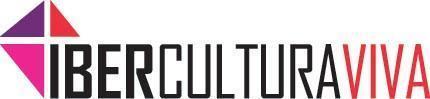 EDITAL PARA APOIO A REDES DE CULTURA DE BASE COMUNITÁRIA 2016ANEXO 1: FORMULÁRIO DE INSCRIÇÃOCategoria IIIdentificação da rede Nome da rede: Organizações participantes:*No caso de possuir personalidade jurídica, descrever que tipo (associação civil, fundação, cooperativa, etc)**As organizações que tenham participado do I ou II Congresso Latino-americano de CVC deverão anexar documentação comprobatória (certificados, matérias jornalísticas, fotografias, etc)Organização responsávelNome:Instituto IntercidadaniaPaís:BrasilÁrea de atuação:Ações de cidadania e solidariedade através da difusão de conteúdo informativo, formativo e artístico na internet, ou fora dela, atuando em rede com múltiplos parceiros.Ano de fundação2005Tipo e N° de pessoa jurídica: OSCIP nº 07.553.412/0001-06Código postal: 50.070-290Telefone: (81) 997994140Correio eletrônico: intercidadaniaiteia@gmail.comSite www.iteia.org.br/intercidadaniaRedes sociais www.facebook.com/intercidadaniaResponsável: Carlos Eduardo Lima BezerraDocumento de identidade: RG: 5182194 - SSP –PETelefone:  +55 81 98897-3018 / 9 9799-4140Correio eletrônico: eduardomultimidia@gmail.comBreve descrição da rede Atividades já realizadas pela rede Contribuição da rede para as políticas de cultura de base comunitária Proposta de eventoDescrição:Objetivos:Metas e atividades: Resultados esperados e impacto:Público destinatário:Participação de atores: Estrutura de gestão e estratégias de monitoramento e avaliação do evento:Cronograma:Equipe técnica:Possui outros aportes para sua realização? Indicar quais:Há outras redes, organizações ou instituições colaboradoras? Indicar quais e de que modo colaboraram para a realização do evento: 3. Dados bancáriosRede nacional de produtoras culturais colaborativasNomeCidade/paísÁrea de atuaçãoAno de fundaçãoCorreio eletrônicoSite/redes sociaisPessoa jurídica*Produtora Cultural Colabor@tiva.PERecife/Brasil-Comunicação-Cultura-Educação-Economia Solidária-Tecnologias livres2010eduardomultimidia@gmail.comhttp://iteia.org.br/colaborativapeTear AudiovisualRecife/Brasil-Cineclube-Cultura-Tecnologias Livres2012tearaudiovisual@gmail.comtear.art.brITEIA rede de culturaRecife/Brasil-Cultura-Comunicação-Repositório de produtos culturais-Portal de notícias2007eduardomultimidia@gmail.comIteia.org.brPontão de cultura digitalUniversidade Livre de Teatro vila VelhaSalvador/Brasil-Teatro-Educação-Apresentações culturaisjuniableite@gmail.comhttp://www.corais.org/livre/TeatroPonto de cultura Coco de UmbigadaOlinda/Brasil-Cultura de matriz Africana-Apresentações culturais-Oficinas-Cineclubecocodeumbigadaolinda@gmail.comSambadadecoco.wordpress.comPonto de culturaColetivo Baixa CulturaPorto Alegre/Brasil-Mídia livre-Noticiário Cultural-Tecnologias livresinfo@baixacultura.orghttp://baixacultura.orgInstituto Ambiente em MovimentoCuritiba/Brasil-Design livre-Educação-Tecnologias livresiamnet@iam.net.brwww.iam.net.brInstitutoAssociação Ganesha de cultura digitalFlorianópolis/ Brasil-Mídia Livre-Tecnologias livres -Desenvolvimento de softwares livrescontato@ganesha.org.brwww.ganesha.org.brOutros 500Porto Alegre/Brasil-Apresentações culturaisguicarlin@gmail.comhttp://www.corais.org/user/1344Empresa LTDAInstituto Alberto Luiz Coimbra de Pós-Graduação e Pesquisa em EngenhariaRio de Janeiro/Brasil-Programa de pesquisa1963diretoria@coppe.ufrj.brwww.cos.ufrj.brInstitutoAssociação software livrePorto Alegre/Brasil-Desenvolvimento de softwares-Educação2003asl@asl.org.brwww.asl.org.brAssociaçãoCooperativa EITA (Cooperativa de Educação, Informação e Tecnologia de para autogestão) - RSNovo Hamburgo/ Brasil-Desenvolvimento de softwares-Desenvolvedor de ferramentas de gestão-Tecnologias livres2013coletivo@eita.org.breita.org.brCooperativaA Rede Nacional de Produtoras Culturais Colaborativas é uma articulação de coletivos e empreendimentos culturais que prestam serviços conjuntamente, organizam encontros e realizam atividades formativas nas áreas de produção multimídia, software livre, economia solidária e produção cultural comunitária.A Produtora Cultural Colaborativa é uma tecnologia social que reúne um conjunto de metodologias para que grupos autogestionários transformem seus espaços de inclusão digital em empreendimentos criativos que oferecem produtos e serviços de audiovisual, produção cultural, comunicação comunitária e formação em cultura digital.As produtoras culturais colaborativas atuam nas áreas de formação tecnológica, comunicação, cultura e artes, desenvolvimento de softwares livres, circo, teatro, dança, desenvolvimento de jogos on-line e aplicativos eletrônicos. Realiza coletivamente debates e eventos sobre os temas da economia solidária e colaborativa, software livre, comunicação comunitária, cultura digital, moedas sociais, negócios colaborativos, cultura negra e ancestralidade, cultura amazônica, ética hacker, conhecimento aberto, entre outros.Um dos princípios norteadores da Rede é o uso e o fomento do Software Livre como posicionamento político e ideológico com base nos princípios da ética hacker: colaboração, conhecimento e liberdade. A rede se organiza de forma horizontal, na qual todos os integrantes opinam, debatem e tomam decisões de forma igualitária e democrática, possibilitando uma real organização autogestionária com uma plataforma de participação digital (corais.org/colaborativas)A Rede Nacional das Produtoras Colaborativas, atualmente é composta pelos seguintes coletivos:Produtora Colabor@tiva.PE - PEColetivo Puraqué - PATear Audiovisual - PEProdutora Colaborativa do Capão - BAProdutora Colaborativa do Pará - PACasa da Cultura Digital de Porto Alegre - RSCOLIVRE - BAUniversidade Livre do Teatro Vila Velha - BAProdutora Outros 500 - RSUmbigada No Ar (Coco de Umbigada) - PEAlquimídia.Org - SCPonto de Cultura Associação do Culto Afro Itabunense - ACAI - BACooperativa EITA (Cooperativa de Educação, Informação e Tecnologia para autogestão) - RSCentro de Cultura da Vila de Ponta Negra - RNProdutora Cultural Colaborativa de Alagoinhas (Fundação do Caminho) - BAColetivo Casa Preta - PACooperativa RTocantins – PA -> vamos manter?RizomaColaborativa Empreendimentos Criativos - PEiTEIA - Rede Independente de Cultura e CidadaniaColetivo Baixa Cultura – RSInstituto Ambiente em Movimento – PRASL (Associação de Software Livre) – RSAssociação Ganesha de Cultura Digital – SCInstituto Alberto Luiz Coimbra de Pós-Graduação e Pesquisa em Engenharia – RJDois Encontros Nacionais da Rede de Produtoras Culturais Colaborativas já foram realizados: O primeiro aconteceu no Circo do Capão (Chapada Diamantina-BA) no ano de 2013 e o segundo em março de 2015 no Núcleo de Altos Estudos Amazônicos (NAEA/UFPA) em Belém do Pará, com a participação de cerca de 300 pessoas em atividades de debates e oficinas. O próximo Encontro Nacional será realizado em Porto Alegre no Rio Grande do Sul em 2017 e constitui o objeto principal deste projeto.Em 2015, a Rede de Produtoras Culturais Colaborativas teve dois importantes reconhecimentos: foi classificada em 1º lugar no edital Cultura de Redes da SCDC/Minc na categoria Redes Nacionais. (http://migre.me/rTHv5) e a Tecnologia Social das Produtoras Culturais Colaborativas foi certificada pela Fundação Banco do Brasil (http://tecnologiasocial.fbb.org.br/tecnologiasocial/banco-de-tecnologias-sociais/pesquisar-tecnologias/detalhar-tecnologia-350.htm). A metodologia da implementação de uma produtora cultural colaborativa está disponibilizada e documentada com livre acesso a qualquer pessoa, podendo ser replicada por qualquer grupo cultural.Encontros:I Encontro Nacional de Produtoras Culturais Colaborativas – Chapada Diamantina/Bahia – 2013I Encontro Regional Nordeste de Produtoras Culturais Colaborativas – Salvador/Bahia - 2013II Encontro Nacional de Produtoras Culturais Colaborativas – Belém/Pará - 2015I Encontro Regional Sul de Produtoras Culturais Colaborativas – Porto Alegre/Rio Grande do Sul – 2015II Encontro Regional Sul de Produtoras Culturais Colaborativas – Porto Alegre/Rio Grande do Sul/2016Prestação conjunta de serviços:Cobertura Colaborativa da Teia Bahia 2014 - Salvador/BA - http://www.iteia.org.br/teiabahia2014Cobertura da Teia Nacional - Natal/RN/2014 -  http://iteia.org.br/teiadadiversidadeCobertura colaborativa da 7ª Conferência Brasileira de Arranjos Produtivos Locais - http://culturadigital.br/territoriosculturais/Compacto da cobertura acima http://iteia.org.br/videos/compacto-do-seminario-territorios-culturais      As políticas de cultura de base comunitária e a tecnologia social das produtoras culturais colaborativas possuem algumas características em comum que serão potencializadas com a realização deste projeto. Ambas têm como princípio a democracia econômica e a autogestão, praticam a comunicação compartilhada, promovem a liberdade do conhecimento e os bens comuns e contribuem para a difusão da cultura livre.       As produtoras culturais colaborativas usam e desenvolvem softwares livres, se organizam com base na economia solidária e promovem o desenvolvimento comunitário por meio de ações culturais colaborativas, livres e compartilhadas. Combinar integração produtiva com promoção da diversidade cultural; inovação social e pertencimento comunitário; mobilização social e formação política. Essas convergências e complementariedades apontam para uma sinergia de ações culturais, sociais, econômicas e políticas das produtoras culturais colaborativas que serão potencializadas neste Encontro e contribuirão para a cultura de base comunitária e as políticas que promovem sua sustentabilidade. Nome: III Encontro Nacional de Produtoras Culturais ColaborativasTipo de evento:Encontro NacionalLugar de realização:Porto Alegre/Rio Grande do Sul (espaço cultural 512/ FISL)Datas:7 a 9 de julho 2017       O projeto prevê a realização do III Encontro Nacional das Produtoras Culturais Colaborativas. As duas primeiras edições foram realizadas em 2013 (Chapada Diamantina/ Bahia) e 2015 (Belém/Pará). O evento consiste no intercâmbio entre iniciativas culturais, tecnológicas e educacionais de organizações e coletivos que implementam e desenvolvem a tecnologia social das produtoras culturais colaborativas. Esta tecnologia social está ancorada nos pilares do uso dos softwares livres e da economia solidária, visando assim a sustentabilidade econômica dos coletivos, de maneira responsável social e ambientalmente.       Neste encontro serão realizadas mesas de debate, oficinas, apresentações artísticas abertas ao público e reuniões de trabalho das produtoras participantes do mapeamento. Neste projeto prevemos apoio para as oficinas, mesas de debate, rodas de diálogo e apresentações artísticas. O objetivo dessas atividades é compartilhar experiências, difundir a metodologia das Produtoras Culturais Colaborativas, articular ações conjuntas, como prestação de serviços, projetos de formação e circulação artística.       O projeto tem como objetivo principal a realização do III Encontro Nacional de Produtoras Culturais Colaborativas para compartilhar conhecimentos sobre políticas e ferramentas de Gestão buscando identificar as melhores soluções para uma articulação mais produtiva e colaborativa das entidades envolvidas. Para tanto, será realizado (1) o Mapeamento Nacional das Produtoras Culturais Colaborativas, afim de identificar os principais atores dispostos a compartilhar suas metodologias e saberes relacionados à economia solidária, ao conhecimento livre e à cultura popular.       Em um segundo momento, (2) serão realizados Encontros Regionais Preparatórios, de forma presencial e também virtual nas 5 regiões do país, no intuito de aprofundar as discussões acerca da riqueza da diversidade cultural brasileira e promover relações sustentáveis e justas pautadas na Economia Solidária, oferecendo oportunidades aos jovens artistas, desenvolvedores e empreendedores da Economia Criativa dentro de um cenário global.        O Encontro Nacional, a ser realizado em Porto Alegre em Julho de 2017, será a etapa mais importante (3) para a convergência dos debates realizados e as apresentações dos projetos desenvolvidos, destacando os casos de sucesso bem como suas carências e dificuldades de avançar em um cenário de crise econômica e política pelo qual o país atravessa. Além do intercâmbio entre as produtoras dos estados, estão previstas apresentações artísticas e culturais, ações de formação técnica em ferramentas multimídia, softwares e plataformas livres para fomentar a criação artística e a gestão administrativa de projetos, bem como ações para ampliação do networking dos coletivos participantes. Após o Encontro Nacional, será realizada a (4) Avaliação e Elaboração do Catálogo (virtual) contendo o Mapeamento Nacional e uma Cartilha com instruções de como implantar a Tecnologia Social das Produtoras Culturais Colaborativas em arranjos locais comunitários, bem como conteúdos importantes compartilhados durante a vivência do Encontro.MetasAtividadesFormação em acervo multimídiaOficina portal iTEIA: Objetiva capacitar os usuários do portal para utilizarem a ferramenta como repositório de acervo digital multimídia e portal de notícias sobre eventos, produtos e serviços culturais. http://www.iteia.org.br/textos/oficinas-de-cultura-digital-pontao-iteia-acervo-multimidiaOficineiro: Carlos Eduardo Falcão Lunna integrante das produtoras culturais colaborativas Colaborativa.PE e Tear Audiovisual, cientista social (UFRPE/2010) e mestrando em Extensão Rural e Desenvolvimento Local (UFRPE). http://www.iteia.org.br/clunnaFormação em Economia Solidária e Cultura Viva ComunitáriaOficina Economia Solidária e Cultura Viva Comunitária:Esta atividade propõe uma reflexão sobre economia solidária da cultura situada no contexto da diversidade cultural, da pluralidade econômica e do trabalho associado e colaborativo. A oficina está voltada a pontos de cultura, coletivos e organizações da sociedade civil voltados ao desenvolvimento comunitário e será uma oportunidade para conhecer alternativas implementadas em diferentes territórios para promover a atividade econômica de ações culturais.Facilitadora: Luana Vilutis :: Educadora e socióloga, doutora em Cultura e Sociedade pela UFBA e integrante da Colaborativa.PE, trabalha com formação e pesquisa nas áreas de cultura, economia solidária e políticas culturais. http://www.iteia.org.br/luanavilutisFormação em moedas sociais digitais Oficina Moedas Sociais Digitais: Na apresentação são debatidos temas como moedas complementares, economia solidária, moedas virtuais e moedas digitais como o Bitcoin. Como organizar bancos comunitários utilizando o software livre CORAIS.ORG. Experiências de moedas sociais digitais na Universidade Federal de Pernambuco e no Teatro Vila Velha na Bahia.Oficineiro: Pedro Henrique Jatobá, coordenador da Rede Colaborativa iTEIA e membro da Cooperativa EITA, Bacharel em Ciência da Computação (UNICAP/2006) e Mestre em Gestão e Desenvolvimento Social (UFBA). http://www.iteia.org.br/jatobaOs resultados do III Encontro Nacional das Produtoras Culturais Colaborativas podem ser mensuráveis do ponto de vista pedagógico e político. Em termos institucionais, o Encontro contribuirá para o fortalecimento das ações inter-regionais em rede, de expansão de uma tecnologia social, fortalecendo as relações entre telecentros, pontos de cultura, instituições governamentais e organizações da sociedade civil. Pedagogicamente será uma oportunidade de formação dos integrantes das produtoras e do público interessado no uso de tecnologias livres e práticas autogestionárias de produção e difusão cultural. Todo o registro do Encontro em áudio, vídeo e texto será feito em software livre e disponibilizado no Portal iTEIA (iteia.org.br), o que contribuirá para a documentação, sistematização e difusão das ações em rede. No que concerne aos resultados sociais, são muitos os ganhos no sentido da promoção da autonomia nos processos coletivos de trabalho cultural comunitário, além das trocas proporcionadas no Encontro favorecem a ampliação de conhecimentos e a realização pessoal dos participantes. Na economia, identificamos o principal resultado deste projeto no esforço de construir uma outra economia, a partir da economia solidária, podendo adquirir sustentabilidade econômica em uma rede de trocas que pode capacitar empreendimentos comunitários a continuar exercendo suas atividades de forma coletiva e autogestionária, com soberania financeira e prosperidade.O evento é destinado aos coletivos que utilizam as dinâmicas e metodologias contempladas na tecnologia social das produtoras culturais colaborativas ou aos que a desejam utilizar, além de atores sociais que se interessem por algum ou alguns dos temas abordados pelas produtoras culturais colaborativas, como tecnologias livres, economia solidária, autogestão, gestão cultural e produção cultural comunitária.O III Encontro Nacional de Produtoras Culturais Colaborativas promove a participação e o protagonismo dos atores sociais que desejam empreender de maneira autônoma e autogestionária em processos criativos de produção cultural comunitária, uma vez que promove a ampliação de conhecimentos para atuar com softwares livre e economia solidária, se apropriando de uma tecnologia social adequada a realidade de seus respectivos territórios, o que possibilita o aprimoramento de suas ações culturais.A estrutura da gestão do encontro se dá de forma descentralizada e autogestionária em um processo que vem sendo construído com todos os coletivos da rede (http://www.corais.org/colaborativas/) através de ferramentas da plataforma Corais, como tarefas, texto colaborativo, posts de blog, que propiciam a transparência do processo de construção do encontro, bem como possibilita a participação dos envolvidos. A avaliação se dará através de avaliação dos coletivos da rede mediante reunião, baseados nas experiências dos participantes e na sistematização das experiências proporcionadas pelos registros documentados nas plataformas Corais e iTEIA.CRONOGRAMA DO 3º ENCONTRO NACINAL DA REDE DAS PRODUTORAS COLABORATIVAS - 2017CRONOGRAMA DO 3º ENCONTRO NACINAL DA REDE DAS PRODUTORAS COLABORATIVAS - 2017CRONOGRAMA DO 3º ENCONTRO NACINAL DA REDE DAS PRODUTORAS COLABORATIVAS - 2017CRONOGRAMA DO 3º ENCONTRO NACINAL DA REDE DAS PRODUTORAS COLABORATIVAS - 2017CRONOGRAMA DO 3º ENCONTRO NACINAL DA REDE DAS PRODUTORAS COLABORATIVAS - 2017CRONOGRAMA DO 3º ENCONTRO NACINAL DA REDE DAS PRODUTORAS COLABORATIVAS - 2017CRONOGRAMA DO 3º ENCONTRO NACINAL DA REDE DAS PRODUTORAS COLABORATIVAS - 2017CRONOGRAMA DO 3º ENCONTRO NACINAL DA REDE DAS PRODUTORAS COLABORATIVAS - 2017CRONOGRAMA DO 3º ENCONTRO NACINAL DA REDE DAS PRODUTORAS COLABORATIVAS - 2017CRONOGRAMA DO 3º ENCONTRO NACINAL DA REDE DAS PRODUTORAS COLABORATIVAS - 2017CRONOGRAMA DO 3º ENCONTRO NACINAL DA REDE DAS PRODUTORAS COLABORATIVAS - 2017CRONOGRAMA DO 3º ENCONTRO NACINAL DA REDE DAS PRODUTORAS COLABORATIVAS - 2017METAS / ATIVIDADESJANEIROFEVEREIROMARÇOABRILMAIOJUNHOJULHOJULHOJULHOAGOSTOSETEMBRO1 - PRÉ-PRODUÇÃO1.1 - Elaboração da identidade visual1.4 - Compra de Passagens1.5 - Finalização das peças gráficas1.7 - Reserva de Hotel1.9 - Conclusão da Programação 1.12 - Encerramento das Inscrições 1 - PRÉ-PRODUÇÃO1.2 - Captação de apoios e parcerias 1.2 - Captação de apoios e parcerias 1.6 - Finalização da captação de parcerias1.8 -Produção do material gráfico1.10 - Início da Divulgação nas Redes Sociais1.13 - Divulgação na Imprensa Local 1 - PRÉ-PRODUÇÃO1.3 - Reuniões semanais de planejamento (Construção da Programação do Encontro)1.3 - Reuniões semanais de planejamento (Construção da Programação do Encontro)1.3 - Reuniões semanais de planejamento (Construção da Programação do Encontro)1.3 - Reuniões semanais de planejamento (Construção da Programação do Encontro)1.11 - Início das Inscrições  para participação no Encontro1.14 - Distribuição dos Cartazes em Locais Estratégicos de Porto Alegre e de outras Regiões do Brasil2 - PRODUÇÃO2.1 - Realização do 3º Encontro Nacional da Rede das Produtoras Culturais Colaborativas2.1.1 - Recepção dos Convidados das Produtoras de Outros Estados e encaminhamento para o Hotel2.1.5 - Realização das Apresentações Culturais e das Feiras de Economia Solidária (Noite)2 - PRODUÇÃO2.1 - Realização do 3º Encontro Nacional da Rede das Produtoras Culturais Colaborativas2.1.2 - Cadastramento dos Participantes2.1.6 – Troca  de Serviços e Produtos entre as Produtoras2 - PRODUÇÃO2.1 - Realização do 3º Encontro Nacional da Rede das Produtoras Culturais Colaborativas2.1.3 - Realização das Rodas de Conversa (Manhã)2.1.7 - Registro Audiovisual de todo Encontro2 - PRODUÇÃO2.1 - Realização do 3º Encontro Nacional da Rede das Produtoras Culturais Colaborativas2.1.4 - Realização das Oficinas (Tarde)2.1.8 - Registro Fotográfico de todo Encontro3 - PÓS-PRODUÇÃO3.1 - Elaboração de um Clipping com as matérias que saíram na imprensa3.3 - Publicação dos Vídeos do Encontro no Portal Iteia3 - PÓS-PRODUÇÃO3.2 - Publicação das Fotografias do Encontro no Portal Iteia3.4 - Relatório Final de Prestação de Contas3 - PÓS-PRODUÇÃO3.2 - Publicação das Fotografias do Encontro no Portal IteiaORÇAMENTO DO 3º ENCONTRO DA REDE DAS PRODUTORAS CULTURAIS COLABORATIVASORÇAMENTO DO 3º ENCONTRO DA REDE DAS PRODUTORAS CULTURAIS COLABORATIVASORÇAMENTO DO 3º ENCONTRO DA REDE DAS PRODUTORAS CULTURAIS COLABORATIVASORÇAMENTO DO 3º ENCONTRO DA REDE DAS PRODUTORAS CULTURAIS COLABORATIVASORÇAMENTO DO 3º ENCONTRO DA REDE DAS PRODUTORAS CULTURAIS COLABORATIVASORÇAMENTO DO 3º ENCONTRO DA REDE DAS PRODUTORAS CULTURAIS COLABORATIVASRUBRICADESCRIÇÃOQUANTIDADEUNIDADEVALOR UNITÁRIO (US$)VALOR TOTAL (US$)Material GráficoCartazes100unidades2200Material GráficoBolsas100unidades1,3130Crachás100unidades0,880Bens de ConsumoKit pincel quadro branco (4 cores/1 apagador)2unidades714Bens de ConsumoFita adesiva transp  45x45m pacote 4 UN1unidade55Bens de ConsumoResma de Papel (500 folhas)3unidades721Bens de UsoHD Externo 1TB1unidade100100Passagens AéreasIda e volta3passagens4501350HospedagemQuarto triplo com café da manhã e wifi4diárias90360Alimentação2 refeições (almoço e jantar) para 3 pessoas por 4 dias24refeições10240Serviços comerciais e profissionaisOficinas:
-Moedas Sociais Digitais
-Economia Criativa e Políticas Culturais de Base Comunitária
-ITEIA: Acervo Digital Multimídia3Cachês300900Serviços comerciais e profissionaisEquipe de Produção3Cachês300900Serviços comerciais e profissionaisAssessor de Imprensa1Cachês300300Serviços comerciais e profissionaisCinegrafista1Cachês200200Serviços comerciais e profissionaisFotógrafo1Cachês200200Serviços comerciais e profissionaisEdição dos vídeos e das Fotografias2Serviço400800Serviços comerciais e profissionaisPublicação dos vídeos e Fotografias no Portal Iteia2Serviço100200Serviços comerciais e profissionaisHospedagem dos conteúdos publicados no servidor do Iteia1Serviço400400Serviços comerciais e profissionaisDesigner1Serviço400400VALOR TOTAL EM US$ =VALOR TOTAL EM US$ =VALOR TOTAL EM US$ =VALOR TOTAL EM US$ =VALOR TOTAL EM US$ =6800Montante solicitado ao programa =Montante solicitado ao programa =Montante solicitado ao programa =Montante solicitado ao programa =Montante solicitado ao programa =5000Montante mínimo para sua realização =Montante mínimo para sua realização =Montante mínimo para sua realização =Montante mínimo para sua realização =Montante mínimo para sua realização =5000Contrapartida da Rede =Contrapartida da Rede =Contrapartida da Rede =Contrapartida da Rede =Contrapartida da Rede =1800A realização do III Encontro Nacional de Produtoras Culturais Colaborativas está prevista para ocorrer dias após o Encontro Sul de Produtoras Colaborativas, de modo que será possível utilizar da mesma infraestrutura mobilizada para o Encontro Regional e aproveitar parte dos convidados já garantidos para o Encontro Sul. A Rede conta com apoios não-monetários como espaços e equipamentos das produtoras culturais colaborativas integrantes que são disponibilizados durante os encontros, além do servidor e da plataforma colaborativa de gestão de projetos corais que aporta significativos apoios em termos organizativos para a mobilização, gestão e registro do evento.       A Rede Colaborativa iTEIA de Cultura, Arte e Informação ( www.iteia.net ) criada em 2007 e reconhecida como ponto de mídia livre nacional em 2009 e pontão de cultura digital em 2010 pelo Ministério da Cultura conta atualmente com mais de 1000 coletivos culturais cadastrados e mais de 2000 artistas independentes que publicam conteúdos autorais em licenças livres no acervo multimídia da rede na internet. A rede Colaborativa iTEIA apoiará na divulgação e cobertura das ações, envolvendo seu público leitor nas redes sociais que totalizam mais de 9000 seguidores e também a hospedagem e backup dos conteúdos produzidos durante o encontro.     A Rede CIRANDAS ( www.cirandas.net ) é uma iniciativa do Fórum Brasileiro de Economia Solidária e vista integrar empreendimentos de economia solidária brasileiros que integram a economia solidária brasileira. Os empreendimentos da região metropolitana de porto alegre serão envolvidos na participação do evento fortalecendo a conexão entre as redes      A Rede Nacional de Pontos de Cultura fomentada através da Lei Cultura Viva também está envolvida na realização do encontro e apoiará na divulgação e articulação institucional com o Ministério da Cultura.Organização responsável:INSTITUTO INTERCIDADANIAOrganização responsável:INSTITUTO INTERCIDADANIAOrganização responsável:INSTITUTO INTERCIDADANIABanco:CAIXA ECONÔMICA FEDERALBanco:CAIXA ECONÔMICA FEDERALBanco:CAIXA ECONÔMICA FEDERALEndereço da agênciaAV. AGAMENON MAGALHÃES, 2997 - Boa VistaEndereço da agênciaAV. AGAMENON MAGALHÃES, 2997 - Boa VistaEndereço da agênciaAV. AGAMENON MAGALHÃES, 2997 - Boa VistaCidadeRECIFEPaís BRASILCódigo postal50050-290Nome do banco104Agência1584Conta (tipo e número) OP: 003Conta PJ: 00001666-0SWIFT/BICSWIFT/BICSWIFT/BIC